РОССИЙСКАЯ ФЕДЕРАЦИЯКраснодарский крайМуниципальное дошкольное образовательное бюджетное учреждение детский сад комбинированного вида № 34 . Сочи, ул. Клубничная, 30_____________________________________________________________________________ПриказОт 13.02.2019                                                                              № 4На основании заявления родителей, положения "О порядке приема, учета обучающихся, воспитанников дошкольного образования" приказываю:Зачислить с  13.02.2019в ГКП «Б»Отчислить с 01.03.2019 из подготовительной группы «В» из средней группы «А»Макаровой Ю.В. внести персональные данные обучающегося, воспитанника в электронную базу.Толстик К.В. разместить  приказ  на сайте МДОУ детский сад комбинированного вида №34.Контроль  за исполнением приказа оставляю за собой.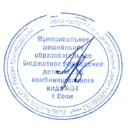 Заведующая МДОУ детский сад                                                  комбинированного вида №34                                                                           Э.Н.Петросян№
Ф.И. ребенкаДата  рождения№ путевки, дата выдачи№ протоколаПримечания1Безлепкина Егора Ярославовича№
Ф.И. ребенкаДата  рождения№ путевки, дата выдачи№ протоколаПримечания1Цугурян Милану Сергеевну11.06.201256 от 28.04.2016обмен МДОУ134 п1027 пр4 от 25.11.15№
Ф.И. ребенкаДата  рождения№ путевки, дата выдачи№ протоколаПримечания1Сарибекян Светлану Гургеновну19.09.201403426/ВА/1810253032 от 25.10.20182 от 25.10.2018